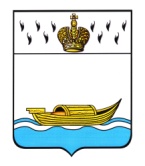 ДУМА ВЫШНЕВОЛОЦКОГО ГОРОДСКОГО ОКРУГАРЕШЕНИЕот 25.12.2019                                      № 137О назначении ликвидационной комиссии для ликвидации самостоятельного структурного подразделения Администрации Вышневолоцкого района – Управление по делам культуры, молодёжи и спорта Вышневолоцкого района, наделенного правами юридического лицаРуководствуясь Гражданским кодексом Российской Федерации, Федеральным законом от 06.10.2003 № 131-ФЗ «Об общих принципах организации местного самоуправления в Российской Федерации», Федеральным законом от 08.08.2001 № 129-ФЗ «О государственной регистрации юридических лиц и индивидуальных предпринимателей», законом Тверской области от 02.04.2019 № 13-ЗО «О преобразовании муниципальных образований Тверской области путем объединения поселений, входящих в состав территории муниципального образования Тверской области «Вышневолоцкий район», с городским округом город Вышний Волочек Тверской области и внесении изменений в отдельные законы Тверской области», решением Думы Вышневолоцкого городского округа от 16.10.2019 № 39 «О ликвидации самостоятельного структурного подразделения Администрации Вышневолоцкого района – Управление по делам культуры, молодёжи и спорта  Вышневолоцкого района, наделенного правами юридического лица», Дума Вышневолоцкого городского округа решила:1. В целях проведения ликвидации Управления по делам культуры, молодёжи и спорта Вышневолоцкого района (сокращённое наименование – УКМС, ОГРН 1066908000576, юридический адрес: 171115, Тверская область, Вышневолоцкий район, поселок Горняк, улица Центральная, д 6А) (далее – УКМС) назначить с 01 января 2020 года ликвидационную комиссию в составе:Озерова Ольга Александровна – руководитель ликвидационной комиссииДроздова Светлана Валерьевна – заместитель руководителя ликвидационной комиссииСимакова Наталья Алексеевна - член ликвидационной комиссии.2. Установить, что с момента назначения ликвидационной комиссии к ней переходят полномочия по управлению делами юридического лица УКМС.3. Полномочия по уведомлению Межрайонной инспекций Федеральной налоговой службы России № 12 по Тверской области о принятии решения о назначении ликвидационной комиссии возложить на руководителя ликвидационной комиссии Озерову Ольгу Александровну.4. Настоящее решение вступает в силу со дня его принятия.Председатель Думы Вышневолоцкого городского округа                                                     Н.Н. Адров